 ДОЛИНСЬКА 				ЗАТВЕРДЖЕНО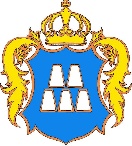     МІСЬКА РАДА					           рішенням виконавчого комітету							           Долинської міської ради 							           від _____      2022 № ___ІНФОРМАЦІЙНА КАРТКА адміністративної послуги (00043)СКАСУВАННЯ ЗАПИСУ ДЕРЖАВНОГО РЕЄСТРУ РЕЧОВИХ ПРАВ НА НЕРУХОМЕ  МАЙНО, СКАСУВАННЯ ДЕРЖАВНОЇ РЕЄСТРАЦІЇ РЕЧОВИХ ПРАВ НА НЕРУХОМЕ МАЙНО ТА ЇХ ОБТЯЖЕНЬ, СКАСУВАННЯ РІШЕННЯ ДЕРЖАВНОГО РЕЄСТРАТОРА (ЗА СУДОВИМ РІШЕННЯМ)Суб’єкт надання адміністративної послугиЦентр надання адміністративних послуг (найменування, місцезнаходження, режим роботи, телефон, адреса електронної пошти та вебсайту)Відділ державної реєстрації та підтримки розвитку підприємництваУправління надання адміністративних послуг (ЦНАП) Долинської міської радиУправління надання адміністративних послугм. Долина, вул. Грушевського, 18Режим роботи:понеділок-середа: 09:00-16:00четвер: 09:00-20:00**п’ятниця: 08:00-15:00субота: 08:00 – 15:00***неділя – вихідний деньтелефон: (03477) 2-50-53Електронна адреса: cnap.dolyna.info@gmail.comВеб-сторінка: https://cnap.dolyna.if.ua** Відділ «Державної реєстраціїї» ЦНАП проводить прийом громадян 08:00 – 17:00 (виходячи з раціонального навантаження на працівника, відсутність взаємозаміни)***Відділ «Державної реєстраціїї» ЦНАП проводить не проводить прийом (виходячи з раціонального навантаження на працівника, відсутність взаємозаміни)Перелік документів, необхідних для отримання адміністративної послуги1. Заява про скасування(формується за допомогою програмних засобів ведення  Державного реєстру прав ).2. Документ, що посвідчує особу заявника3. Реєстраційний номер облікової картки платника податку згідно з Державним реєстром фізичних осіб – платників податків (ідентифікаційний номер)4. Рішення суду, що набрало законної сили, про скасування рішення державного реєстратора про державну реєстрацію прав, документів, на підставі яких проведено державну реєстрацію прав, скасування записів про проведену державну реєстрацію прав.У разі подання заяви уповноваженою особою (представником) додатково подаються:5. Документ, що підтверджує повноваження представника6. Документ, що посвідчує особу представникаПорядок та спосіб  подання документів, необхідних для отримання адміністративної послугиУ паперовій формі документи подаються заявником особисто або його представником (законним представником) або надсилаються  поштою.Платність (безоплатність) Безоплатно (крім випадку надання витягу з Державного реєстру речових прав на нерухоме майно за бажанням заявника, 0.025 прожиткового мінімуму за надання витягу з Державного реєстру речових прав на нерухоме майно)Строк надання адміністративної послуги:Один робочий деньРезультат надання адміністративної послугиСкасування запису Державного реєстру речових прав на нерухоме майно. Витяг з Державного реєстру прав (за бажанням заявника)Скасування Державної реєстрації речових прав на нерухоме майно та їх обтяжень. Витяг з Державного реєстру прав (за бажанням заявникаМожливі способи отримання відповіді (результату)Особисто чи уповноваженою особою по дорученню або в електронній формі через веб-портал Мін’юсту, шляхом завантаження та друку Витягу про державну реєстрацію.Акти законодавства, що регулюють порядок та умови надання адміністративної послуги1. Закону України «Про державну реєстрацію речових прав на нерухоме майно та їх обтяжень» від 01.07.2004 № 1952-IV.2. Постанова Кабінету Міністрів України «Про державну реєстрацію речових прав на нерухоме майно та їх обтяжень» від 25.12.2015 № 1127.3. Наказ Міністерства юстиції України «Про затвердження Вимог до оформлення заяв та рішень у сфері державної реєстрації речових прав на нерухоме майно та їх обтяжень» від 21.11.2016 №3276/5